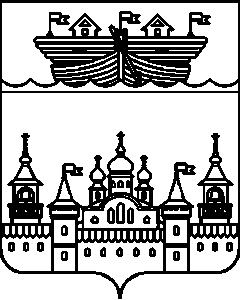 СЕЛЬСКИЙ СОВЕТ ВОЗДВИЖЕНСКОГО СЕЛЬСОВЕТА ВОСКРЕСЕНСКОГО МУНИЦИПАЛЬНОГО РАЙОНА НИЖЕГОРОДСКОЙ ОБЛАСТИ  РЕШЕНИЕ     08 ноября 2017 года                                                                                                                № 35О внесении изменений в решение  сельского Совета Воздвиженского сельсовета  от 28 декабря  № 37 «О бюджете Воздвиженского сельсовета на 2017 годВ соответствии со ст.153 Бюджетного кодекса Российской Федерации и п.1 ст.7«Положение о бюджетном процессе в Воздвиженском сельсовете» сельский Совет Воздвиженского сельсовета Воскресенского муниципального района Нижегородской области решил :1. В решение сельского Совета   от 28 декабря 2016 года №  37 « О  бюджете Воздвиженского сельсовета на 2017 год» (с изменениями,  внесенными решениями сельского Совета  Воздвиженского сельсовета № 7 от 17.03.2017 года, № 13 от 02.06.2017 года, № 29 от 11.08.2017 года, № 30 от 12.10.2017 года)  внести следующие изменения: 1.1. Пункт 1 изложить в следующей редакции:«1. Утвердить:1.1.  Основные характеристики бюджета Воздвиженского сельсовета на 2017 год:Общий объем  доходов в сумме      12 421 276 руб. Общий  объем  расходов в сумме    13 900 414,39  руб. Дефицит в сумме  1479138,39  руб.1.2. Структуру источников  финансирования  дефицита  бюджета Воздвиженского  сельсовета на 2017 год:Структура источников финансирования дефицита бюджета   Воздвиженского сельсовета на 2017 год1.3. В пункте 7 цифры «8937176» заменить на цифры «8997176».в приложение 3:1.5. в приложение 4 :                                                                                                  1.6. в приложение  5 : 1.7. в приложение 62. Обнародовать настоящее решение на информационном стенде в здании администрации сельсовета и опубликовать в средствах массовой информации.3. Настоящее решения вступает в силу после его обнародования.4. Контроль  за исполнением данного решения  возложить на главу  администрации Воздвиженского сельсовета. Глава местного самоуправления:                                                      Н.П. ЛебедевКод бюджетной	классификации РФНаименование источниковСумма, руб.01 00 00 00 00 0000 000Источники внутреннего финансирования дефицита бюджета 1479138,3901 05 00 00 00 0000 500Увеличение остатка средств бюджетов-12 421 27601 05 02 00 00 0000 500Увеличение прочих  остатков средств  бюджетов-12 421 27601 05 02 01 00 0000 510Увеличение прочих  остатков денежных средств  бюджетов-12 421 27601 05 02 01 10 0000 510Увеличение прочих  остатков денежных средств  бюджетов сельских поселений-12 421 27601 05 00 00 00 0000 600Уменьшение остатков средств бюджетов13 900 414,39  01 05 02 00 00 0000 600Уменьшение прочих остатков средств бюджетов13 900 414,39  01 05 02 01 00 0000 610Уменьшение прочих остатков денежных  средств бюджетов13 900 414,39  01 05 02 01 10 0000 610Уменьшение прочих остатков денежных  средств бюджетов сельских поселений13 900 414,39  Код бюджетной классификации Российской Федерации                Наименование доходовСумма (руб.)20000000000000000Безвозмездные поступления899717620200000000000000Безвозмездные поступления от других бюджетов бюджетной системы РФ892117620240000000000151Иные межбюджетные трансферты283508720245160000000151Межбюджетные трансферты, передаваемые бюджетам для компенсации дополнительных расходов, возникших в результате решений, принятых органами власти другого уровня14061220245160100000151Межбюджетные трансферты, передаваемые бюджетам сельских поселений для компенсации дополнительных расходов, возникших в результате решений, принятых органами власти другого уровня140612В том числе :20245160100220151Межбюджетные трансферты, передаваемые бюджетам сельских поселений для компенсации дополнительных расходов, возникших в результате решений, принятых органами власти другого уровня за счет средств областного бюджета37000Итого доходовИтого доходов12421276НаименованиеНаименованиеКод бюджетной классификацииКод бюджетной классификацииКод бюджетной классификацииКод бюджетной классификацииКод бюджетной классификацииСумма  (руб.)НаименованиеНаименованиеВедомствоРазделПодразделЦелевая статьяВид расходовСумма  (руб.)Администрация Воздвиженского сельсовета Воскресенского муниципального района Нижегородской областиАдминистрация Воздвиженского сельсовета Воскресенского муниципального района Нижегородской области01013900414,39Общегосударственные вопросыОбщегосударственные вопросы010000 0 00 000000002613482Функционирование Правительства Российской Федерации, высших исполнительных органов государственной власти субъектов Российской Федерации, местных администрацийФункционирование Правительства Российской Федерации, высших исполнительных органов государственной власти субъектов Российской Федерации, местных администраций010400 0 00 000000002552960Непрограммные расходыНепрограммные расходы010477 0 00 000000002552960Непрограммное направление деятельностиНепрограммное направление деятельности010477 7 00 000000002552960Содержание аппарата управленияСодержание аппарата управления010477 7 01 000000002552960Расходы на обеспечение функций органов местного самоуправленияРасходы на обеспечение функций органов местного самоуправления010477 7 01 201900001888760Расходы на выплаты персоналу в целях обеспечения выполнения функций государственными (муниципальными) органами, казёнными учреждениями, органами управления государственными внебюджетными фондамиРасходы на выплаты персоналу в целях обеспечения выполнения функций государственными (муниципальными) органами, казёнными учреждениями, органами управления государственными внебюджетными фондами010477 7 01 201901001739400Национальная безопасность и правоохранительная деятельностьНациональная безопасность и правоохранительная деятельность030000 0 00 000000001703158Обеспечение пожарной безопасностиОбеспечение пожарной безопасности031000 0 00 000000001692898Муниципальная программа «Обеспечение пожарной безопасности  населения и территории Воздвиженского сельсовета Воскресенского муниципального района Нижегородской области»  на 2016-2018 годы»Муниципальная программа «Обеспечение пожарной безопасности  населения и территории Воздвиженского сельсовета Воскресенского муниципального района Нижегородской области»  на 2016-2018 годы»031011 0 00 000000001692898Подпрограмма "Обеспечение пожарной безопасности"Подпрограмма "Обеспечение пожарной безопасности"031011 2 00 000000001692898Реализация прав граждан Воздвиженского сельсовета на обеспечение безопасных условий жизнедеятельности по линии противопожарной защиты, создание необходимых предпосылок для укрепления пожарной безопасности в раселённых пунктах Воздвиженского сельсовета, уменьшение гибели и травматизма, а также размера материальных потерь от пожаров Реализация прав граждан Воздвиженского сельсовета на обеспечение безопасных условий жизнедеятельности по линии противопожарной защиты, создание необходимых предпосылок для укрепления пожарной безопасности в раселённых пунктах Воздвиженского сельсовета, уменьшение гибели и травматизма, а также размера материальных потерь от пожаров 031011 2 05 000000001692898Расходы на обеспечение деятельности муниципальных подразделений, обеспечивающих пожарную безопасность на территории Воздвиженского сельсоветаРасходы на обеспечение деятельности муниципальных подразделений, обеспечивающих пожарную безопасность на территории Воздвиженского сельсовета031011 2 05 475900001692898Расходы на выплаты персоналу в целях обеспечения выполнения функций государственными (муниципальными) органами, казёнными учреждениями, органами управления государственными внебюджетными фондамиРасходы на выплаты персоналу в целях обеспечения выполнения функций государственными (муниципальными) органами, казёнными учреждениями, органами управления государственными внебюджетными фондами031011 2 05 475901001573050Жилищно-коммунальное хозяйствоЖилищно-коммунальное хозяйство050000 0 00 000000001388325,16БлагоустройствоБлагоустройство050300 0 00 000000001388325,16Муниципальная программа "Охрана окружающей среды и благоустройство на территории Воздвиженского сельсовета Воскресенского муниципального района Нижегородской области" на 2016-2018 годыМуниципальная программа "Охрана окружающей среды и благоустройство на территории Воздвиженского сельсовета Воскресенского муниципального района Нижегородской области" на 2016-2018 годы050307 0 00 000000001178325,16Подпрограмма "Благоустройство населённых пунктов сельсовета"Подпрограмма "Благоустройство населённых пунктов сельсовета"050307 4 00 000000001178325,16Содержание транспорта по благоустройству населённых пунктовСодержание транспорта по благоустройству населённых пунктов050307 4 08 00000000221958,16Прочие мероприятия по благоустройствуПрочие мероприятия по благоустройству050307 4 08 05030000221958,16Закупка товаров, работ и услуг для обеспечения государственных (муниципальных) нуждЗакупка товаров, работ и услуг для обеспечения государственных (муниципальных) нужд050307 4 08 05030200221958,16Не программные расходыНе программные расходы0503770 00 00000000210000Не программное направление деятельностиНе программное направление деятельности0503777 00 00000000210000Прочие мероприятия в области жилищно-коммунального хозяйстваПрочие мероприятия в области жилищно-коммунального хозяйства0503777 04 2913000050000Закупка товаров, работ и услуг для обеспечения государственных (муниципальных) нуждЗакупка товаров, работ и услуг для обеспечения государственных (муниципальных) нужд0503777 04 2913020050000Культура, кинематографияКультура, кинематография080000 0 00 000000005160822КультураКультура080100 0 00 000000005160822Муниципальная программа "Развитие культуры и спорта Воздвиженского  сельсовета Воскресенского муниципального района Нижегородской области"на 2016-2018 годыМуниципальная программа "Развитие культуры и спорта Воздвиженского  сельсовета Воскресенского муниципального района Нижегородской области"на 2016-2018 годы080109 0 00 000000005130822Подпрограмма " Развитие культуры Воздвиженского сельсовета "Подпрограмма " Развитие культуры Воздвиженского сельсовета "080109 1 00 000000005130822Обеспечение культурно-досуговой деятельностиОбеспечение культурно-досуговой деятельности080109 1 04 000000005130822Расходы на обеспечение деятельности муниципальных домов культурыРасходы на обеспечение деятельности муниципальных домов культуры080109 1 04 405900005130822Расходы на выплаты персоналу в целях обеспечения выполнения функций государственными (муниципальными) органами, казёнными учреждениями, органами управления государственными внебюджетными фондамиРасходы на выплаты персоналу в целях обеспечения выполнения функций государственными (муниципальными) органами, казёнными учреждениями, органами управления государственными внебюджетными фондами080109 1 04 405901004105460Закупка товаров, работ и услуг для обеспечения государственных (муниципальных) нуждЗакупка товаров, работ и услуг для обеспечения государственных (муниципальных) нужд080109 1 04 405902001015462Непрограммные расходыНепрограммные расходы080177 0 00 0000000030000Непрограммное направление деятельностиНепрограммное направление деятельности080177 7 00 0000000030000Прочие непрограммные расходыПрочие непрограммные расходы080177 7 04 0000000030000Расходы за счёт средств фонда на поддержку территорийРасходы за счёт средств фонда на поддержку территорий080177 7 04 2200000030000Закупка товаров, работ и услуг для обеспечения государственных (муниципальных) нуждЗакупка товаров, работ и услуг для обеспечения государственных (муниципальных) нужд080177 7 04 2200020030000Социальная политикаСоциальная политика100000 0 00 0000000068334Социальное обеспечение населенияСоциальное обеспечение населения100300 0 00 0000000064034Не программные расходыНе программные расходы100377 0 00 0000000064034Не программное направление деятельностиНе программное направление деятельности100377 7 00 0000000064034Прочие не программные расходыПрочие не программные расходы100377 7 04 0000000064034Резервный фонд районной администрацииРезервный фонд районной администрации100377 7 04 2110000022000Социальное обеспечение и иные выплаты населениюСоциальное обеспечение и иные выплаты населению100377 7 04 2110030022000Наименование2017 год (руб.)НаименованиеРазделПодразделВид расходов2017 год (руб.)Общегосударственные вопросы01000002613482Функционирование Правительства Российской Федерации, высших исполнительных органов государственной власти субъектов Российской Федерации,местных администраций01040002552960Расходы на выплаты персоналу в целях обеспечения выполнения функций государственными (муниципальными) органами, казёнными учреждениями, органами управления государственными внебюджетными фондами01041002403600Национальная безопасность и правоохранительная деятельность03000001703158Национальная безопасность и правоохранительная деятельность03000001703158Обеспечение пожарной безопасности03100001692898Расходы на выплаты персоналу в целях обеспечения выполнения функций государственными (муниципальными) органами, казёнными учреждениями, органами управления государственными внебюджетными фондами03101001573050Жилищно-коммунальное хозяйство05000001388325,16Благоустройство05030001388325,16Закупка товаров, работ и услуг для обеспечения государственных (муниципальных) нужд05032001388325,16Культура, кинематография08000005160822Культура08010005160822Расходы на выплаты персоналу в целях обеспечения выполнения функций государственными (муниципальными) органами, казёнными учреждениями, органами управления государственными внебюджетными фондами08011004105460Закупка товаров, работ и услуг для обеспечения государственных (муниципальных) нужд08012001045462Социальная политика100000068334Социальное обеспечение населения100300064034Социальное обеспечение и иные выплаты населению100330064034ИТОГО 13900414,39